Лето!(консультация для родителей)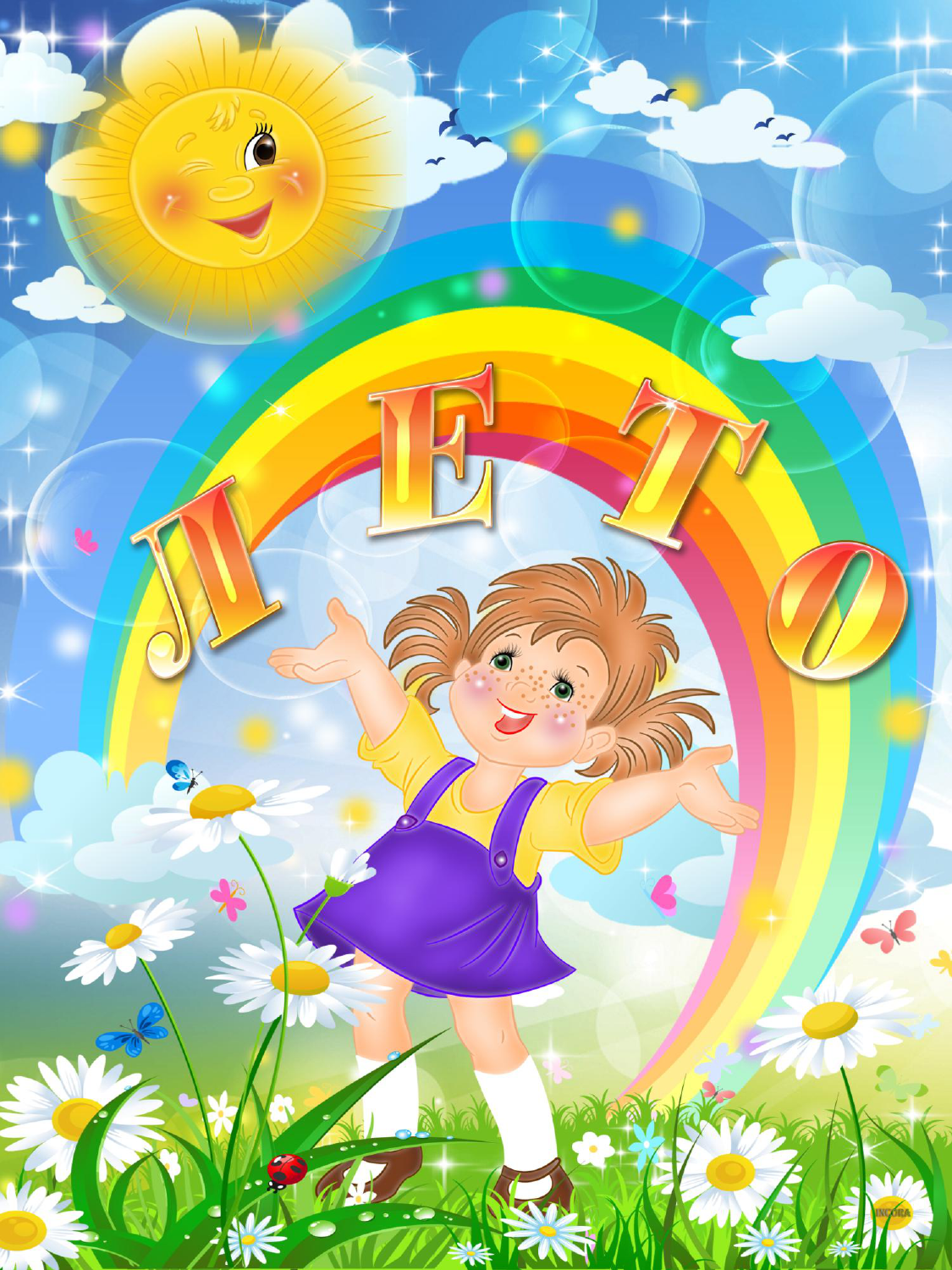 1. «Отдых с ребенком летом»Лето прекрасное время года. Долгожданный отдых - это заслуженная награда за долгие дни работы, быта, заботы. Семейный отдых – это максимально возможное количество времени, которое вы можете уделить своему ребенку. Для ребенка – это долгожданное событие, которое он тоже ждал весь год.Чтобы отдых принес только удовольствие вам и вашему ребенку постарайтесь соблюдать некоторые правила:· Если вы решили заниматься со своим ребенком, помните, что эти занятия должны быть короткими и проводить их лучше в утренние часы. Ваша задача расширять кругозор детей, соединяя имеющиеся знания и жизненный опыт ребенка.· Следует помнить, что выезжая за город, или путешествую по миру, следует обсуждать с ребенком полученные впечатления.· Всеми силами отвлекайте ребенка от телевизора и компьютера, проводите все свободное время на свежем воздухе, катайтесь на велосипеде, самокате, роликах, играйте в футбол. Лето – это укрепление здоровья ребенка и от того как он отдохнет во многом зависит его здоровье весь следующий учебный год.· Старайтесь соблюдать режим дня, иначе очень трудно к нему возвращаться в сентябре. Не забывайте, что недосыпание развивает неврозы, возрастает утомление. Ребенок должен спать не менее 10 часов.· Следите за питанием ребенка. Мороженое, газировка, фаст-фуд не принесет здоровья вашему ребенку.· Выбирайте только те виды отдыха, которые устроят вас и вашего ребенка.· Планируя экскурсию на отдыхе, обсудите с ребенком заранее, как он к этому относится, если реакция негативна, попробуйте найти компромисс. Попробуйте найти другую экскурсию, которая интересна и вашему ребенку. Советуйтесь с ребенком, будьте внимательным слушателем, ценность общения не в количестве времени, а в качестве общения (внимание, уважение, понимание).· Собираясь на отдых с компанией, старайтесь брать людей своего круга, которые разделяют ваши интересы, со схожими материальными уровнями. Оптимально ехать на отдых со схожим составом семьи. Одинаковые заботы, одинаковые проблемы, взаимопомощь, уход за детьми.Помните:Отдых – это хорошо. Неорганизованный отдых – плохо!Солнце – это прекрасно. Отсутствие тени – плохо!Морской воздух, купание – это хорошо. Многочасовое купание – плохо!Экзотика – это хорошо. Заморские инфекции – опасно!Впереди у вас три месяца летнего отдыха. Желаем вам интересного лета, хорошего настроения, здоровья!2. «Солнце хорошо, но в меру»Летом дети максимальное время должны проводить на воздухе.  Это касается и самых маленьких – грудных детей. Однако, если более  старшим дошкольникам разрешается понемногу загорать, то малышам прямые солнечные лучи могут причинить вред. Самая большая опасность – перегрев организма, солнечные ожоги, солнечный удар, поскольку маленький ребёнок обладает менее совершенной терморегуляцией и кожа его очень нежна.До трёх лет световоздушные ванны можно проводить под навесом или в тени деревьев. При этом нужно соблюдать принцип постепенного обнажения тела ребёнка. Сначала от одежды освобождаются руки и ноги, а затем остальные части тела. Уже с 1,5 летнего возраста световоздушные ванны ребёнок может принимать в одних трусиках. Продолжительность первой такой ванны – 5 минут, затем время постепенно увеличивается до 30-40 минут.Световоздушные ванны особенно рекомендованы детям с ослабленным организмом. Лучшее время проведения – с 9 до 12 часов, на юге – с 8 до 10 часов. Каждую световоздушную ванну лучше всего заканчивать водной процедурой.  Дети дошкольного возраста после недельного курса световоздушных ванн могут начать принимать солнечные ванны.Загорать ребёнок может лёжа, а ещё лучше во время игр и движении.Солнечные ванны в сочетании со световоздушными ваннами, а также водными процедурами оказывают прекрасное укрепляющее действие. Дети становятся устойчивее к гриппоподобным заболеваниям, нежели те ребята, которые мало загорали.3. Осторожно: тепловой и солнечный удар!Специалисты не делают больших различий между этими состояниями. И это понятно. В основе как теплового, так и солнечного удара лежит перегревание организма. Причиной теплового удара является затруднение теплоотдачи с поверхности тела. Часто это связано с длительным пребыванием в жаркой,влажной атмосфере. При солнечном ударе возникает нарушение кровообращения в головном мозге. Обычно это бывает, когда ребёнок ходит на солнце с непокрытой головой. Чем меньше возраст ребёнка, тем он чувствительнее к действию жары и солнечных лучей. Поэтому перегрев организма у маленького ребёнка иногда может уже случиться во время приёма световоздушных ванн. При лёгком солнечном или тепловом ударе симптомы в основном однотипны. Это – головокружение, слабость, головная боль. У малышей часто отмечается расстройство кишечника. В тяжёлых случаях могут появиться судороги, рвота, потеря сознания. Во всех таких ситуациях нужно срочно вызвать врача, а до его прихода перенести ребёнка в тень, смочит голову и грудь холодной водой, не переносицу положить холодный компресс, приподнять голову. Дайте  ребёнку попить и успокойте его. 4.«О путешествиях с детьми»Ехать или не ехать с ребёнком на юг? - вопрос встаёт перед родителями довольно часто.Что можно посоветовать по этому поводу? Если вы живёте в средней полосе и если речь идёт о грудном ребёнке, то вряд ли стоит отправляться с ним в продолжительную поездку. Поэтому самое лучшее – вывезти его на дачу. Точно так же нужно поступить и в тех случаях, если вашей дочери или сыну не исполнилось ещё трёх лет.  Чем меньше ребёнок, тем тяжелее он приспосабливается к изменениям обстановки и климата. В этих благодатных местах в первые дни малыши становятся капризными, у них пропадает аппетит, появляются нарушения пищеварения и сна. Приспособление к новым климатическим условиям у детей первых трёх лет жизни продолжается иногда неделю, а то и две. Едва ребёнок успеет привыкнуть к новому климату, как надо собираться в обратный путь. Такой отдых для ребёнка чреват развитием различных заболеваний. В результате все затраты, заботы и хлопоты могут пойти впустую.5. "Безопасность ребенка на улице"Возможно, кое-кто из родителей малышей подумает, что эта статья не для него. Еще не один год пройдет, пока кроха станет настолько взрослым, чтобы гулять самостоятельно. Все это так. Но воспитывать ответственность у ребенка необходимо с малых лет. Чем раньше вы объясните малышу правила безопасного поведения на улице, тем вероятнее, что он не забудет науку и сможет при необходимости правильно воспользоваться этими уроками. Ваша задача – научить ребенка правильно вести себя в экстремальной обстановке.